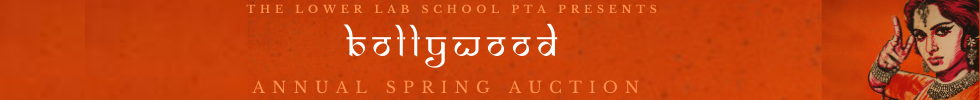 Hello Lower Lab Families,Now that the auction kick off has begun we are excited to tell you about our next steps.  If you missed our last note here are some reminders:1. Date of the Auction: Friday, April 3, 2020 at Tribeca 3602. Theme: BollywoodToday marks the day that we begin getting auction donation items!  We would love to get: 1 Auction Item From Each Family By Jan 1, 2020. Our “One by 1” campaign!  If we can achieve that goal together we can get 250 auction Items by Jan. 1, 2020.  This would be amazing!Never asked for an auction item and don't know how to begin??   Follow these easy steps below and watch the donations start coming in!1. Make It a Family Activity - Sit down this weekend and ask your family members to each come up with their 3 favorite places they like to:Eat (Places in your neighborhood, places near your office, anyone you have a personal relationship with)Take Classes or Attend a program (Yoga, Boxing, Rock Climbing, Gymnastics, Swimming, Tennis, Camps, Ski Clubs, Athletic Clubs, Kids Clubs etc..)Visit (North East Ski Resorts, Hotels, Spas, Broadway Shows, Concerts, TV shows, Special Experiences & Sporting Events (Baseball, Football, Hockey, Basketball)2. Decide How You Like To Communicate - Once you have your list it's time to get started!  Next decide how you like to interact with people: In Person, By Email or Both!3.  Get Familiar With The Donation Form- We have scripts & email templates available for you to use in this link.4. Talk to friends and family who may be willing to donate their tickets (I got my daughter's Grandma to donate orchestra tickets to the NYC Ballet and I can't wait to call my brother-in-law to see how he can help with something fun from his company!)I know we can do this together and achieve this great goal!  Remember it takes just 1 donation by Jan 1 to get us started! (By the way when you get your first donation you get so excited you generally want to call other people like I did!)Need some help or have some questions?Want to call a business but worried someone else may have called them first? There is a team on standby ready to help you! Please feel free to reach out to us Auction@LowerLabPTA.orgDenice Balducci - (Valentina's Mom- 4th Grade) Siby Vadakkekara - (Cece’s Mom - 1st Grade).Maxine Hynes - (William and Matthew’s Mom – 2nd Grade)Laura Mummolo - (Ava Collins’s Mom - 3rd Grade)Thanks for all your help! The Auction Committee